Propozycje  ćwiczeń stymulujących   system przedsionkowy  (odpowiedzialny m.in. za ruch 
i równowagę, napięcie mięśniowe, koordynację) do pracy z dzieckiem w środowisku domowym.  Skierowane dla rodziców, których dzieci uczestniczą w Terapii Integracji Sensorycznej na terenie Poradni. Część I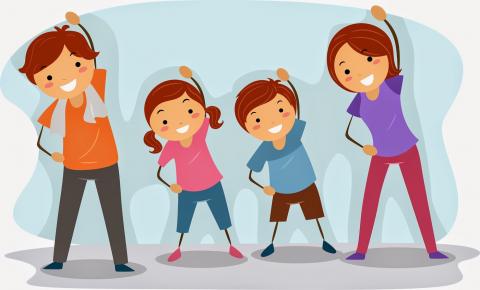 ● stanie na jednej, następnie na drugiej nodze z oczami otwartymi, później zamkniętymi, utrzymanie pozycji tak długo, jak to możliwe● chodzenie po skakance ułożonej w linii prostej ( palce jednej stopy dotykają pięty drugiej stopy), na pierwszym etapie chodzenie do przodu, następnie do tyłu i bokiem● maszerowanie w miejscu, kolana wysoko uniesione● marsz z podnoszeniem i opuszczaniem głowy● zabawa w zoo – poruszanie się jak jaszczurka, krokodyl, kaczka, skakanie jak zając, kangur itp.● poskoki obunóż w miejscu, do przodu, do tyłu, na boki, wskakiwanie do koła wykonanego ze skakanki, sznurka i wyskakiwanie z niego  ● toczenie stopami piłki po ścianie i powrót w kierunku podłogi w leżeniu na plecach● przenoszenie za głowę przedmiotu utrzymywanego między nogami w leżeniu na plecach /piłki, poduszki itp./● zabawa „kołyska” – leżenie na plecach z nogami ugiętymi, oplecionymi rękami i przyciągniętymi do klatki piersiowej, kołysanie się do przodu i tyłu, ● balansowanie na dużej piłce w leżeniu na brzuchu, na plecach, w siadzie ● huśtanie w kocu● skakanie na piłkach typu kangur● turlanie się na dywanie z jednoczesnym zbieraniem piłeczek, klamerek itp.● rzucanie piłeczkami do celu w pozycji  stojącej, w leżeniu na brzuchu● zbijanie kręgli w leżeniu na brzuchu● zabawa z balonem – odbijanie głową, kolanem, pięścią, stopą ●  pokonywanie  toru przeszkód- stwórzcie go wspólnie, tak aby wymagał od dziecka pełzania, skakania, wspinania, celowania itp. Rodzicu!  Pamiętaj, że  stymulacja układu przedsionkowego jest mocnym bodźcem dla układu nerwowego. Rodzic zawsze powinien stać w pobliżu dziecka, asekurując je. Należy pozwolić dziecku na samodzielną decyzję, jak silny bodziec może być tolerowany. Należy pamiętać, aby ćwiczenia rozpoczynać od najłatwiejszych, które dziecko jest w stanie wykonać, dzięki temu będzie czuło satysfakcję.                                                                                                        Pozdrawiamy 